		        FULL DE SOL·LICITUD D’INSCRIPCIÓ AL 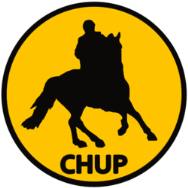 CURS ANUAL D’EQUITACIÓ ESPORTIVA 2018-19Els alumnes del CHUP de cursos anteriors només han de complimentar el nom de l’alumne, torn desitjat i forma de pagament(marcat amb *)*Nom i cognom de l’alumne: ____________________________________________DNI de l’alumne: ______________________   Data Naixement:____________________Nom i cognom del pare/mare/tutor legal (en cas d’alumnes menors) ____________________________________________________DNI del pare/mare/tutor legal (en cas d’alumnes menors) __________________________Adreça: _________________________________________________________________Municipi: _______________________________ Codi Postal: _____________________Telèfon de contacte: _______________________________Correu electrònic de contacte: ______________________________________________*Modalitat escollida:       1 dia / quinzena 	          1 dia/setmana	               2 dies/setmana                    *Dia o dies de la setmana escollits:Dilluns tarda		Dimarts matí		Dimecres tarda		Dijous tarda		Divendres tarda 	           Dissabte matí		Diumenge matí		*Modalitat de pagament escollida:	Rebut bancari domiciliat:	Entitat bancària: ____________________________  Número Compte Corrent _________________________________________Pagament en metàl·lic (el primer dia de classe de cada mes)La Seu d’Urgell a __________ de __________________ de 201Signat:CURS ANUAL D’EQUITACIÓ ESPORTIVA 2018-19CONDICIONS GENERALSIntroducció: Per aquest exercici 2018-19 el CHUP ha plantejat un nou curs anual d’equitació esportiva per continuar l’evolució de l’aprenentatge dels nostres alumnes en aquesta disciplina esportiva tan atractiva.El Club està integrat a la Federació Catalana d’Hípica des del mes d’agost de 2014, la qual cosa ens permet acollir-nos als beneficis que suposa pertànyer a aquesta organització entre els que està l’obtenció de les titulacions de Galops que molts dels nostres alumnes ens demanen i que són necessàries per participar en competicionsObjectius: El nostre objectiu principal d’aquest any és el mateix de sempre; que els nostres alumnes s’ho passen d’allò més bé practicant equitació i mantenint contacte amb aquest meravellós animal que és el cavall. Però per aconseguir aquest objectiu principal pensem que és important que tant els alumnes com les seves famílies apreciïn una evolució en l’aprenentatge de l’equitació que ens faci mantenir l’incentiu de millora continua. Per això ens proposem que al final del curs tots els alumnes que ho desitgen puguin examinar-se novament dels Galops federatius i obtenir les corresponents titulacions, en funció del nivell de cadascú. Aquest any continuarem el projecte de participació en competicions hípiques de nivell territorial amb la participació d’alguns dels nostres alumnes a la “Lliga Terres de Ponent” de Lleida de salts d’obstacles i a altres competicions de nivell semblant.Organització: El curs està destinat per persones de més de 8 anys d’edat. S’intenta agrupar els alumnes per edat per fer més còmoda la experiència. Com l’any passat oferirem l’opció de fer una o dues sessions d’equitació per setmana o bé una sessió cada quinze dies en funció de la disponibilitat de temps i de la voluntat de cada alumne i família. Els alumnes s’agruparan en tres nivells (Inicial, mitjà i avançat) i faran les sessions en grups  del seu mateix nivell amb un màxim de 6 alumnes per sessió. Totes les classes programades s’impartiran segons el calendari indicat en el punt corresponent. Si les condicions meteorològiques no permeten muntar algun dia els alumnes faran sessions teòriques i de maneig orientades a aprovar els exàmens de Galops que també tenen una part teòrica. Si per motius particulars un alumne no pot assistir a la seva sessió programada podrà sol·licitar recuperar-la, però haurà de contactar amb un altre alumne del mateix nivell amb el que podrà intercanviar la sessió. L’objectiu d’aquest procediment és no perjudicar la resta d’alumnes barrejant nivells que limitin la evolució dels alumnes. Per contactar entre alumnes es podrà utilitzar el grup de watsap del Club. Si no s’aconsegueix intercanvi dintre del nivell  el Club li podrà oferir alternatives però sempre a grups de nivell igual o inferior. Si no li va bé la proposta alternativa del Club perdrà la sessió.Per l’assistència a les sessions d’equitació és imprescindible:Portar roba d’equitació i material de seguretat (casc obligatori, i armilla protectora recomanable)Complir estrictament les normes de funcionament internRespectar els horaris establerts (puntualitat)Calendari: El curs s’estendrà entre el 17 de setembre de 2018 i el 30 de juny de 2019 ambdós inclosos. Les sessions d’equitació es realitzaran igualment encara que el dia programat coincideixi amb festiu. Únicament s’establirà un període de vacances de Nadal comprés entre els dies 22 de desembre i 6 de gener ambdós inclosos i per Setmana Santa entre els dies 15 i 22 d’abril ambdós inclosos. Durant aquests dies el Club oferirà a aquells alumnes que estiguin interessats activitats eqüestres fora del programa del curs que s’abonaran a part.Horaris: El Club ofereix classes d’equitació els dilluns, dimecres, dijous i divendres per la tarda i els dimarts, dissabtes i diumenges pel matí. Els alumnes han d’escollir el dia o dies (si fan dues sessions setmanals) que prefereixen i durant tot el curs faran les seves classes el dia escollit (puntualment i en funció de les circumstàncies s’acceptaran canvis de dia). L’horari de les classes variarà al llarg de l’any en funció de la climatologia i de la disponibilitat de llum. Des del Club anirem proposant els canvis d’horari que s’estimin convenients.Per poder confirmar les classes en un dia és necessari que s’apuntin un mínim de 5 alumnes per aquest dia. Si no arribem a aquest mínim els alumnes interessats hauran d’escollir un altre dia. El número màxim d’alumnes per dia serà de 18 els dissabtes i diumenges i de 12 la resta de dies de la setmana i la matrícula es farà per rigorós ordre d’inscripció donant preferència als alumnes inscrits a cursos anteriors. Cada dijous al grup de watsap del Club es publicarà la programació setmanal de classes.Preus i procediment d’inscripció: Per poder fer la inscripció al curs els alumnes han de sol·licitar la tarja federativa en la modalitat escolar, la tramitació de la qual correrà a càrrec del mateix Club. El preu del curs constarà d’una quota d’inscripció que es paga anualment al començament del curs (i que inclou el cost de la tarja federativa)  i una quota mensual en funció del nombre de sessions setmanals escollit per l’alumne. La quota mensual serà idèntica cada mes independentment del nombre de setmanes útils que tingui el mes (hi ha mesos en que fent una sessió setmanal d’equitació, es faran 5 sessions i mesos en que es faran 4 o 3 en el cas que coincideixi amb algun període de vacances). A la web del club estarà disponible un calendari de classes i activitats. Els preus són els següents:-Preu d’inscripció (anual):  80 € (inclou la quota anual com a soci del CHUP i el cost de la tarja federativa)-Quota mensual per 1 sessió setmanal d’equitació.  75 €-Quota mensual per 2 sessions setmanals d’equitació:  140 €-Quota mensual per 1 sessió quinzenal d’equitació:  50 €Per completar la inscripció cada alumne ha d’aportar la següent documentació:Full de sol·licitud d’inscripció al curs 2017 -18  signatFotocòpia DNI de l’alumneFotocòpia DNI del pare/mare/tutor legal en cas d’alumnes menors d’edatDocument d’autorització per la pràctica de l’equitació (facilitat pel CHUP)Autorització de dret d’imatge (facilitat pel CHUP)Una foto tipus carnetDocumentació d’assegurança mèdica (Seguretat Social o Mutua privada)Aquells alumnes que ja hagin lliurat algun d’aquests documents al realitzar alguna altra activitat gestionada pel CHUP no cal que els tornin a lliurar.Els alumnes que ja hagin aprovat algun dels nivells dels Galops federatius han d’aportar la documentació acreditativa d’aquest fet.La Seu d’Urgell, Setembre 2018